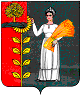 РОССИЙСКАЯ ФЕДЕРАЦИЯ Совет депутатов сельского поселения Петровский сельсовет Добринского муниципального районаЛипецкой области47-я сессия V-го созываРЕШЕНИЕ28.12.2018г.                            псвх.Петровский	                         № 110-рс О внесении изменений в Положение «Об оплате труда работников Муниципального автономного учреждения культуры «Петровский  поселенческий центр культуры»          Рассмотрев обращение администрации сельского поселения Петровский сельсовет  «О внесении изменений в Положение «Об оплате труда работников Муниципального автономного учреждения культуры «Петровский поселенческий центр культуры», принятого решением Совета депутатов Добринского муниципального района от 24.01.2018г. №84-рс, руководствуясь Уставом сельского поселения Петровский сельсовет Добринского муниципального района, учитывая решение постоянной комиссии по экономике, бюджету, муниципальной собственности и социальным вопросам, Совет депутатов  сельского поселения Петровский сельсоветРЕШИЛ:Принять изменения в Положение «Об оплате труда работников Муниципального автономного учреждения культуры «Петровский поселенческий центр культуры» (прилагаются).Направить указанный нормативный правовой акт главе сельского поселения для подписания и официального обнародования.Настоящее решение вступает в силу с 01.01.2019 г.Председатель Совета депутатовСельского поселения Петровский сельсовет          	                    ___________Н.В.Лычкин	   Приняты                                                                                                                                                                   решением Совета депутатов                                                                                                                               сельского  поселения                                                                                                   Петровский сельсовет                                                                                                                  от 28.12.2018г. №110-рсИЗМЕНЕНИЯв Положение «Об оплате труда работников Муниципального автономного учреждения культуры «Петровский поселенческий центр культуры»           Внести в  Положение «Об оплате труда работников Муниципального автономного учреждения культуры «Петровский поселенческий центр культуры»  следующие изменения: Приложение №1 таблица 1изложить в следующей редакции:          Должностные оклады руководителей, специалистов и служащих по профессиональным  квалификационным группам  Муниципального автономного учреждения  культуры «Талицкий  поселенческий центр культуры»	2. Приложение №2 таблица 1 изложить в следующей редакции:Должностные оклады специалистов и  служащих общеотраслевых должностей3. Приложение № 4 изложить в следующей редакции:Тарифные разряды, межразрядные тарифные коэффициенты итарифные ставки тарифной сетки по оплате труда рабочихМуниципального автономного учреждения культуры «Петровский поселенческий центр культуры»Глава сельского поселения    Петровский сельсовет                  ___________ Н.В.ЛычкинНаименование должности Наименование должности Должностной оклад, установленный в зависимости от квалификационной категории (руб.) Должностной оклад, установленный в зависимости от квалификационной категории (руб.) Должностной оклад, установленный в зависимости от квалификационной категории (руб.) Должностной оклад, установленный в зависимости от квалификационной категории (руб.) Должностной оклад, установленный в зависимости от квалификационной категории (руб.) Профессиональная квалификационная группа «Должности работников культуры, искусства и кинематографии ведущего звена»Профессиональная квалификационная группа «Должности работников культуры, искусства и кинематографии ведущего звена»Профессиональная квалификационная группа «Должности работников культуры, искусства и кинематографии ведущего звена»Профессиональная квалификационная группа «Должности работников культуры, искусства и кинематографии ведущего звена»Профессиональная квалификационная группа «Должности работников культуры, искусства и кинематографии ведущего звена»Профессиональная квалификационная группа «Должности работников культуры, искусства и кинематографии ведущего звена»Профессиональная квалификационная группа «Должности работников культуры, искусства и кинематографии ведущего звена»МетодистМетодист60406040604060406040Профессиональная квалификационная группа "Должности руководителей учреждений культуры, искусства и кинематографии"Профессиональная квалификационная группа "Должности руководителей учреждений культуры, искусства и кинематографии"Профессиональная квалификационная группа "Должности руководителей учреждений культуры, искусства и кинематографии"Профессиональная квалификационная группа "Должности руководителей учреждений культуры, искусства и кинематографии"Профессиональная квалификационная группа "Должности руководителей учреждений культуры, искусства и кинематографии"Профессиональная квалификационная группа "Должности руководителей учреждений культуры, искусства и кинематографии"Профессиональная квалификационная группа "Должности руководителей учреждений культуры, искусства и кинематографии"Наименование должности и критерии установления должностных окладовДолжностной оклад, установленный в зависимости от группы                по оплате труда руководителей (руб.)Должностной оклад, установленный в зависимости от группы                по оплате труда руководителей (руб.)Должностной оклад, установленный в зависимости от группы                по оплате труда руководителей (руб.)Должностной оклад, установленный в зависимости от группы                по оплате труда руководителей (руб.)Должностной оклад, установленный в зависимости от группы                по оплате труда руководителей (руб.)Должностной оклад, установленный в зависимости от группы                по оплате труда руководителей (руб.)Наименование должности и критерии установления должностных окладовIIIIIIIIVв учреждениях, не имеющих группХудожественный руководитель клубного учреждения, центра народной культуры (культуры и досуга)120101201011170103609640Директор дома народного творчества, центра народной культуры (культуры и досуга)12220122201137010900Директор сельского клуба126721267210956101649460Профессиональная квалификационная группа«Общеотраслевые должности служащих третьего уровня»Наименование должностиДолжностной оклад (руб.)1 квалификационный уровеньБухгалтер53802 квалификационный уровеньБухгалтер57103 квалификационный уровеньБухгалтер69504 квалификационный уровеньБухгалтер8030Разряд оплаты трудаРазряд оплаты трудаРазряд оплаты трудаРазряд оплаты трудаРазряд оплаты трудаРазряд оплаты трудаРазряд оплаты трудаРазряд оплаты трудаРазряд оплаты трудаРазряд оплаты трудаРазряд оплаты трудаРазряд оплаты трудаРазряд оплаты трудаРазряд оплаты трудаРазряд оплаты трудаРазряд оплаты трудаРазряд оплаты труда12344556677889101112Тарифный коэффициентТарифный коэффициентТарифный коэффициентТарифный коэффициентТарифный коэффициентТарифный коэффициентТарифный коэффициентТарифный коэффициентТарифный коэффициентТарифный коэффициентТарифный коэффициентТарифный коэффициентТарифный коэффициентТарифный коэффициентТарифный коэффициентТарифный коэффициентТарифный коэффициент1,01,021,041,061,061,081,081,101,101,121,121,141,141,251,371,521,63Тарифные ставкиТарифные ставкиТарифные ставкиТарифные ставкиТарифные ставкиТарифные ставкиТарифные ставкиТарифные ставкиТарифные ставкиТарифные ставкиТарифные ставкиТарифные ставкиТарифные ставкиТарифные ставкиТарифные ставкиТарифные ставкиТарифные ставки48404940504051405240524053305330543054305530553060506050664073607900